UNIVERSIDAD AUTÓNOMA DE BAJA CALIFORNIA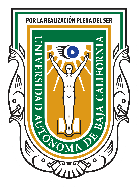 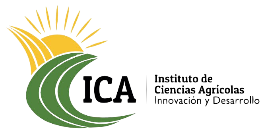 INSTITUTO DE CIENCIAS AGRÍCOLASSOLICITUD DE BECA COMPENSACIÓNFIRMA DEL ALUMNONombre:Nombre:Matrícula:Matrícula:Carrera: Carrera: Semestre:Semestre:Promedio de calificaciones:Promedio de calificaciones:Promedio de calificaciones:Promedio de calificaciones:Área o Laboratorio:Área o Laboratorio:Área o Laboratorio:Encargado:¿Ya tienes una Beca?¿Ya tienes una Beca?¿Ya tienes una Beca?¿Ya tienes una Beca?Si□□Si tu respuesta es sí, ¿Cuál Beca?Si tu respuesta es sí, ¿Cuál Beca?ManutenciónManutención□¿Ya tienes una Beca?¿Ya tienes una Beca?¿Ya tienes una Beca?¿Ya tienes una Beca?No□□Si tu respuesta es sí, ¿Cuál Beca?Si tu respuesta es sí, ¿Cuál Beca?InvestigaciónInvestigación□¿Ya tienes una Beca?¿Ya tienes una Beca?¿Ya tienes una Beca?¿Ya tienes una Beca?No□□Si tu respuesta es sí, ¿Cuál Beca?Si tu respuesta es sí, ¿Cuál Beca?VinculaciónVinculación□